Publicado en Madrid el 24/01/2019 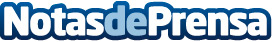 Cultura Emprende Radio, da el salto a IntereconomíaEl programa de "Cultura Emprende Radio" dirigido a emprendedores, profesionales y microempresas, nuevo espacio de Intereconomía en la mañana de los sábadosDatos de contacto:Ángel Calvo MañasCultura Emprende Radio610742728Nota de prensa publicada en: https://www.notasdeprensa.es/cultura-emprende-radio-da-el-salto-a Categorias: Nacional Derecho Finanzas Comunicación Marketing Televisión y Radio Madrid Emprendedores Recursos humanos http://www.notasdeprensa.es